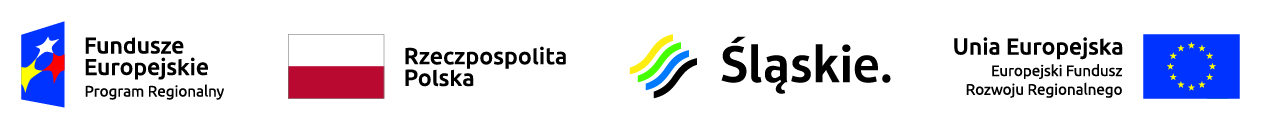 Projekt pn. „Odnawialne źródła energii dla mieszkańców Gminy Janów” współfinansowany jest ze środków Europejskiego Funduszu Rozwoju Regionalnego 
w ramach Regionalnego Programu Operacyjnego dla Województwa Śląskiego na lata 2014-2020 dla osi priorytetowej: 14. Działania naprawcze w kontekście pandemii COVID-19 - REACT-EU; Działanie 14.3. Odnawialne źródła energii – REACT-EUProjektowane postanowienia umowyUMOWA nr ……zawarta w dniu …………………….……… w Janowie pomiędzy: - Gminą Janów z siedzibą w Janowie  przy ulicy Częstochowskiej 1, NIP ……………. reprezentowaną przez:Wójta Gminy Janów  – Edward MoskalikPrzy kontrasygnacie Skarbnika Gminy – Małgorzata Laskowskazwaną dalej Zamawiającyma………..………………………………………………………………………………………...…………………………………………………………………………………………………………………………………………………………………………………………………………………………………zwanym dalej Wykonawcą została zawarta umowa o następującej treści: § 1Przedmiot umowyPrzedmiotem niniejszej umowy jest pełnienie funkcji Inspektora Nadzoru nad realizacją zadania inwestycyjnego pn.: „Odnawialne źródła energii dla mieszkańców Gminy Janów”.Przedmiot umowy obejmuje sprawowanie nadzoru inwestorskiego nad:instalacją kolektorów słonecznych,instalacją kotłów na biomasę,instalacją pomp ciepła na ciepłą wodę użytkową,instalacją zestawów fotowoltaicznych.§ 2Prawa i obowiązki stronWykonawca, pełniąc czynności Inspektora Nadzoru, działa w imieniu i na rachunek Zamawiającego.Wykonawca będzie wykonywał swoje obowiązki zgodnie z wymaganiami Zamawiającego, obowiązującymi przepisami i zasadami wiedzy technicznej.Wykonawca oświadcza, że nadzór będzie wykonywać: ................................... posiadający uprawnienia …………………………………….,
tel. ......................................., e-mail:……………………………………………,....................................... posiadający uprawnienia …………………………………….,
tel. ......................................., e-mail:……………………………………………,....................................... posiadający uprawnienia …………………………………….,
tel. ......................................., e-mail:……………………………………………,Wykonawca czuwa nad prawidłową i terminową realizacją robót, zawiadamiając niezwłocznie Zamawiającego o ewentualnych zagrożeniach wpływających na realizację zadania.W ramach wykonywania zamówienia Wykonawca, zwany Inspektorem Nadzoru, będzie zobowiązany do wykonywania m.in.: takich czynności jak:świadczenie usługi kompleksowego nadzoru nad wykonaniem instalacji oraz doradztwa technicznego zgodnie z ustawą z dnia 7 lipca 1994 r. Prawo budowlane (t.j. Dz.U. z 2021 r., poz. 2351 z późń. zm.), weryfikacja i akceptacja wstępna wybranej przez Grantobiorcę oferty wykonania instalacji pod kątem zgodności parametrów z postanowieniami Regulaminu realizacji projektu grantowego pn.: „Odnawialne źródła energii dla mieszkańców Gminy Janów”, w tym weryfikowanie, czy planowane do użycia przez instalatora urządzenia i materiały posiadają odpowiednie świadectwa i certyfikaty oraz sprawdzenie, czy Wykonawca instalacji posiada certyfikowanego instalatora OZE (podmiot posiadający certyfikat wydany przez Urząd Dozoru Technicznego, który potwierdza posiadanie kwalifikacji do instalowania instalacji odnawialnego źródła energii, ważny co najmniej do dnia odbioru instalacji),sprawdzenie, weryfikacja i pisemna akceptacja zgodności dokumentacji techniczno-projektowej poszczególnych instalacji z wymogami zawartymi w regulaminie realizacji projektu grantowego,prowadzenie inspekcji na miejscu montażu każdej instalacji realizowanej w ramach Projektu w celu sprawdzenie jakości wykonywanych prac oraz montowanych instalacji (Inspektor będzie nadzorował prace montażowo – instalacyjne w trakcie realizacji w takich odstępach czasowych aby była zapewniona skuteczność nadzoru, nie rzadziej niż jeden raz w tygodniu oraz na wezwanie wykonawcy dostaw i prac montażowo – instalacyjnych lub Zamawiającego. Wykonawca zapewni ponadto, że w sprawach pilnych, zobowiązany będzie do stawienia się na budowę niezwłocznie, licząc od chwili otrzymania wiadomości o potrzebie jego obecności i podjęcia czynności objętych umową. Każda inspekcja  w terenie (w tym odbiór techniczny instalacji) powinna być udokumentowana w formie pisemnej przez Inspektora nadzoru inwestorskiego wraz z określeniem zakresu inspekcji oraz czytelnym podpisem dysponenta nieruchomości celem poświadczenia jej odbycia. Dokumenty w przedmiotowym zakresie dołącza się do protokołu odbioru usługi pełnienia inspektora nadzoru, kontrola prawidłowości wykonanych prac w zakresie robót instalacyjnych, w tym sprawdzanie jakości wykonanych robót i wbudowanych wyrobów budowlanych, a w szczególności zapobieganie zastosowaniu wyrobów budowlanych wadliwych i niedopuszczonych do stosowania w budownictwie,dokonanie odbioru instalacji OZE objętych projektem do 10 dni kalendarzowych od dnia zgłoszenia jej wykonania przez Grantobiorcę,reprezentowanie Zamawiającego u Grantobiorców objętych projektem poprzez sprawowanie kontroli zgodności wykonania instalacji z dokumentacją techniczno-projektową i przepisami prawa oraz podpisanie protokołów odbiorowych instalacji OZE,sporządzenie i przekazanie Zamawiającemu raz w miesiącu raportu, w którym będą wyszczególnione realizowane i zrealizowane instalacje OZE,czuwanie nad prawidłowością realizacji zadania i informowanie o wszystkich istotnych sprawach, a zwłaszcza o dostrzeżonych uchybieniach czy zagrożeniach w realizacji zadania,uczestniczenie w „rozruchu” poszczególnych instalacji, nadzór i wyegzekwowanie usunięcia wad i usterek stwierdzonych w trakcie odbiorów  częściowych i końcowego robót, weryfikacja dokumentacji powykonawczej wraz z jej akceptacją i zatwierdzeniem, weryfikacja kwalifikacji osób zatrudnionych przez wykonawców prac montażowo – instalacyjnych, kontrolowanie przestrzegania przez wykonawców zasad bezpieczeństwa pracy  i utrzymania porządku na terenie budowy, p.poż, i ochrony środowiska,  opracowanie opinii dotyczących wad przedmiotu odbioru uznanych za nie nadające się do usunięcia, uczestniczenie w kontrolach prowadzanych przez uprawnione organy oraz egzekwowanie realizacji zaleceń, usunięcia uchybień ujawnionych podczas kontroli w czasie trwania okresu trwałości projektu grantowego, tj. pięciu lat od daty wpływu ostatniej refundacji środków europejskich na konto gminy,udzielanie konsultacji i doradztwa technicznego Zamawiającemu w sprawach związanych z realizacją projektu,prowadzenie i przechowywanie korespondencji na czas realizacji usług ze szczególnym uwzględnieniem protokołów odbioru ze stwierdzonymi usterkami,uczestnictwo w odbiorze końcowym wszystkich instalacji OZE,żądanie dokonania poprawek, nadzorowanie usunięcia wad i usterek stwierdzonych w trakcie odbioru instalacji oraz przygotowanie odpowiedniego protokołu pokontrolnego, stwierdzającego właściwe wykonanie zadania zgodnie z zapisami Regulaminu realizacji projektu grantowego pn.: „Odnawialne źródła energii dla mieszkańców Gminy Janów”,powiadamianie Zamawiającego o wszelkich sprawach odnoszących się do wykonanych prac instalacyjnych,występowanie do Grantobiorcy w celu uzyskania wyjaśnień w sprawie wątpliwości związanych z rozwiązaniami zawartymi w regulaminie,udział w pracach komisji powołanych do dokonania przeglądów gwarancyjnych dla zrealizowanej inwestycji, objętej pełnionym nadzorem inwestorskim i o ile zajdzie taka potrzeba w pracach komisji powołanych do ustalenia przyczyn stwierdzonych wad  i usterek na realizowanym zadaniu inwestycyjnym, zapewnienie wykonania przedmiotu zamówienia zgodnie z wytycznymi RPO WSL 2014 - 2020, sporządzenie dokumentacji fotograficznej w formie cyfrowej z wykonanych instalacji OZE, przekazanie jej Zamawiajacemu,wszystkie inne czynności i zadania niewymienione powyżej, które okażą się konieczne dla prawidłowości realizacji zadania,czuwanie, w imieniu Zamawiającego, nad prawidłowością realizacji umowy zawartej z Grantobiorcą oraz ochrona interesów Zamawiającego,niezwłoczne informowanie Zamawiającego o wszystkich problemach, zagrożeniach i ryzyku przy realizacji zadania.§ 3Terminy realizacji umowyTermin realizacji zamówienia: od daty podpisania umowy do czasu odbioru wszystkich instalacji planowanych do wykonania w ramach zadania, jednak nie dłużej niż do dnia 30 października 2023 r.Niektóre czynności, np. kontrola prawidłowości usunięcia wad – realizowane będą w okresie trwałości projektu grantowego, tj. pięciu lat od daty wpływu ostatniej refundacji środków europejskich na konto Gminy. § 4WynagrodzenieSzacowana maksymalna wartość wynagrodzenia wykonawcy wynosi ………….brutto, (słownie: ………………………………….). Wartość ta nie stanowi roszczenia Wykonawcy o wypłatę wynagrodzenia. Wynagrodzenie wypłacone wykonawcy będzie odpowiadało iloczynowi zryczałtowanej ceny za nadzór nad danym rodzajem instalacji, określonej w § 4 ust 4 oraz ilości odebranych instalacji odnawialnych źródeł energii danego rodzaju.  Wypłata wynagrodzenia nastąpi na podstawie otrzymanej faktury/rachunku, po stwierdzeniu wykonania zamówienia lub jego części w ustalonym terminie Zryczałtowana cena nadzoru nad jedną instalacją wynosi odpowiednio dla:a.	Instalacja kolektorów słonecznych: ………. zł brutto;b.	Instalacja fotowoltaiczna: …………… zł brutto;c.	Instalacja kotła na biomasę ………. zł brutto;d.	Instalacja pompy do ciepłej wody użytkowej ………. zł brutto;Zryczałtowane wynagrodzenie w przeliczeniu na jedną instalację obejmuje wszystkie ryzyka związane z realizacją zadania oraz wszystkie koszty wynikające z opisu przedmiotu zamówieniaPrzewidywana ilość poszczególnych instalacji wynosi-	Instalacja kolektorów słonecznych – 110 kpl-	Instalacja fotowoltaiczna – 119 kpl-	Instalacja kotła na biomasę – 88 kpl-	Instalacja pompy do ciepłej wody użytkowej -13 kplIlość poszczególnych instalacji są wstępnie określone i mogą ulec zmianieZa nadzór pełniony w okresie gwarancji nie przewiduje się odrębnego wynagrodzeniaPłatność za wykonywanie przedmiotu umowy będzie realizowana przelewem na rachunek bankowy wskazany na fakturze VAT, w terminie do 30 dni od dnia doręczenia Zamawiającemu prawidłowo wystawionej faktury VATStrony ustalają, że zapłata wynagrodzenia nastąpi w częściach, na podstawie faktur za faktycznie wykonane nadzory, które zostały potwierdzone protokołem odbioru, w cyklu: nie częściej niż 1 raz na kwartał.Datą zapłaty jest dzień obciążenia rachunku bankowego Zamawiającego.Wykonawca jest zobowiązany przedłożyć wraz z rozliczeniem należnego mu wynagrodzenia oświadczenia Podwykonawców i dalszych Podwykonawców o uregulowaniu względem nich wszystkich należności lub dowody dotyczące zapłaty wynagrodzenia Podwykonawcom i dalszym Podwykonawcom. Zapłata wynagrodzenia objętego fakturami będzie następować za pośrednictwem metody podzielonej płatności przewidzianej w przepisach ustawy o podatku od towarów i usług w terminie do 30 dni, licząc od dnia doręczenia prawidłowo wystawionej faktury Zamawiającemu.Wykonawca oświadcza, że rachunek bankowy wskazany w fakturze:a) jest rachunkiem umożliwiającym płatność w ramach mechanizmu podzielonej płatności, o którym mowa powyżej,b) jest rachunkiem znajdującym się w elektronicznym wykazie podmiotów prowadzonym od 1 września 2019 r. przez Szefa Krajowej Administracji Skarbowej, o którym mowa w ustawie o podatku od towarów i usługW przypadku gdy rachunek bankowy wykonawcy nie spełnia warunków określonych w ust. 9, opóźnienie w dokonaniu płatności w terminie określonym w umowie, powstałe wskutek braku możliwości realizacji przez Zamawiającego płatności wynagrodzenia z zachowaniem mechanizmu podzielonej płatności bądź dokonania płatności na rachunek  objęty wykazem, nie stanowi dla Wykonawcy podstawy do żądania od Zamawiającego jakichkolwiek odsetek/odszkodowań lub innych roszczeń z tytułu dokonania nieterminowej płatności.Zamawiający oświadcza, że ma zabezpieczone środki finansowe w budżecie Gminy na realizację niniejszej umowy w Dziale 900, Rozdziale 90005 klasyfikacji budżetowej.§ 5PodwykonawstwoW przypadku, gdy przedmiot umowy realizowany jest przy pomocy podwykonawców, Wykonawca ponosi wobec Zamawiającego pełną odpowiedzialność za usługi przez nich wykonane.Wykonawca ponosi wobec Zamawiającego pełną odpowiedzialność za przedmiot umowy, który wykonuje przy pomocy Podwykonawców.§6Do realizacji prac związanych z wykonywaniem przedmiotu umowy Strony wyznaczają swoich przedstawicieli: ze strony Zamawiającego:   ………………………………….. .ze strony Wykonawcy:        …………………………………… …………………………………..…………………………………..Wykonawca może dokonać zmiany osób wskazanych w ust. 1 pkt 2), jedynie za uprzednią zgodą Zamawiającego. Zmiana którejkolwiek osób w trakcie realizacji przedmiotowej umowy musi być uzasadniona przez Wykonawcę na piśmie. Nowa osoba musi posiadać uprawnienia stosowne do wykonywanych czynności oraz kwalifikacje takie same lub wyższe od kwalifikacji wymaganych w zapytaniu ofertowym stanowiącym załącznik nr 2 do niniejszej umowy.Zmiana osób, o których mowa w ust. 1 pkt 2, z zastrzeżeniem postanowień § 7 ust. 1 pkt c), nie wymaga sporządzenia aneksu.§ 7Wykonawca zapłaci Zamawiającemu kary umowne w następujących przypadkach i wysokościach: za odstąpienie od umowy przez Zamawiającego z przyczyn leżących po stronie Wykonawcy w wysokości 5% łącznego maksymalnego wynagrodzenia brutto określonego w § 4 ust. 2 niniejszej umowy;za nienależyte wykonywanie obowiązków wynikających z postanowień niniejszej umowy w wysokości 0,5 % łącznego maksymalnego wynagrodzenia brutto określonego w § 4 ust. 2 niniejszej umowy za każdy stwierdzony przypadek. Zamawiający zapłaci Wykonawcy kary umowne - za odstąpienie od umowy przez Wykonawcę z przyczyn zawinionych przez Zamawiającego w wysokości 5% łącznego maksymalnego wynagrodzenia brutto określonego w § 4 ust. 2 niniejszej umowy.Zapłata kar umownych nie wyłącza odpowiedzialności odszkodowawczej (uzupełniającej) na zasadach ogólnych kodeksu cywilnego do wysokości poniesionej szkody.Łączna maksymalna wysokość kar umownych, których mogą dochodzić strony nie może przekroczyć 10% łącznego wynagrodzenia brutto wskazanego w § 4 ust. 2 niniejszej umowy (cena całkowita).Wykonawca wyraża zgodę na potrącenie kar z wynagrodzenia należnego Wykonawcy.§ 8Zmiana umowyZamawiający dopuszcza możliwość wprowadzania zmiany umowy w stosunku do treści oferty, na podstawie której dokonano wyboru Wykonawcy, w przypadku wystąpienia okoliczności przewidzianych w niniejszej umowie.Katalog dopuszczalnych okoliczności zmian umowy w zakresie zmiany terminu realizacji przedmiotu umowy:wystąpienia okoliczności lub zdarzeń uniemożliwiających realizację w wyznaczonym terminie przedmiotu umowy, bez możliwości usunięcia lub likwidacji powyższych okoliczności lub zdarzeń, za które nie odpowiada Wykonawca,opóźnienia w realizacji Projektu z przyczyn niezależnych od Wykonawcy,  zawieszenie lub przerwanie realizacji Projektu przez Zamawiającego;zatrzymanie realizacji Projektu przez organy administracji państwowej i inne właściwe organy z przyczyn niezależnych od Wykonawcy i Zamawiającego,wydłużone procedury uzgadniania zmian z Zamawiającym,wystąpienie siły wyższej, to znaczy niezależnego od stron losowego zdarzenia zewnętrznego, które było niemożliwe do przewidzenia w momencie zawarcia umowy i któremu nie można było zapobiec mimo dochowania należytej staranności.Zmiana umowy w zakresie terminu jest dopuszczalna stosownie do czasu trwania przeszkody.Zmiana umowy w zakresie terminu wykonania przedmiotu umowy dokonywana jest na wniosek Wykonawcy lub Zamawiającego, nie będzie mieć żadnego wpływu na wielkość wynagrodzenia i skutkuje podpisaniem aneksu do umowy, zawierającego wskazaną zmianę.Katalog dopuszczalnych okoliczności zmian umowy w zakresie innych rodzajów zmian:zmiana obowiązującej stawki VAT: w przypadku zmiany stawek VAT w takim zakresie, iż zmiana będzie dotyczyła świadczeń będących przedmiotem Umowy, zostanie zastosowana aktualna stawka VAT. Ceny netto pozostają bez zmian.rezygnacja przez Zamawiającego z realizacji części Projektu lub części przedmiotu umowy;zmiana wynagrodzenie lub zmiana sposobu rozliczenia umowy lub dokonywania płatności na rzecz Wykonawcy na skutek zwiększenia lub zmniejszenia zakresu umowy w tym zmiany ilości grantobiorców Zmiana wynagrodzenia Wykonawcy jest możliwa w przypadkach wskazanych w ust. 5.Wszystkie powyższe postanowienia stanowią katalog zmian, na które Zamawiający może wyrazić zgodę. Nie stanowią jednocześnie zobowiązania do wyrażenia takiej zgody. Strony zawiadamiają kontrahentów o ww. zmianach w formie pisemnej pod rygorem nieważności.Strona, która występuje z propozycją zmiany umowy, w oparciu o przedstawiony powyżej katalog zmian umowy zobowiązana jest do sporządzenia i uzasadnienia wniosku o taką zmianę. Zamawiający przewidział katalog zmian umowy, na które mogą powoływać się strony niniejszej umowy§ 9Postanowienia końcoweWszelkie zmiany niniejszej umowy wymagają formy pisemnej pod rygorem nieważności. Prawa i obowiązki wynikające z niniejszej umowy mogą być przeniesione na rzecz osób trzecich wyłącznie za zgodą obu stron. W przypadku zaistnienia pomiędzy Stronami sporu w sprawie majątkowej, w której zawarcie ugody jest dopuszczalne, wynikającego z Umowy lub pozostającego w związku z niniejszą umową, Strony zobowiązują się do podjęcia próby jego rozwiązania w drodze mediacji. W przypadku nierozwiązania sporu w drodze polubownej, o której stanowi ust. 1, spory mogą być kierowane na drogę postępowania sądowego przed sądem właściwym ze względu na siedzibę Zamawiającego. W sprawach nieuregulowanych niniejszą umową będą miały zastosowanie właściwe przepisy kodeksu cywilnego oraz ustawy Prawo zamówień publicznych. Umowę sporządzono w 2 jednobrzmiących egzemplarzach, po jednym dla każdej ze stron. Integralną część umowy stanowią załączniki:Oferta Wykonawcy – załącznik nr 1Zapytanie ofertowe – załącznik nr 2.Oświadczenie:Strony oświadczają, że zostały poinformowane, iż dane zawarte w treści umowy, jak równieżprzedmiot umowy stanowią informację publiczną, zgodnie z przepisami ustawy z dnia 6września 2001 roku o dostępie do informacji publicznej (t.j. Dz. U z 2018 r., poz. 1330 z późn.zm.)Zamawiający:								Wykonawca:……………………………						…………………………